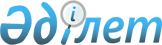 О внесении изменений в решение Бокейординского районного маслихата от 31 декабря 2021 года №13-1 "О бюджете Сайхинского сельского округа Бокейординского района на 2022-2024 годы"Решение Бокейординского районного маслихата Западно-Казахстанской области от 12 декабря 2022 года № 23-1
      Бокейординский районный маслихат РЕШИЛ:
      1. Внести в решение Бокейординского районного маслихата от 31 декабря 2021 года №13 -1 "О бюджете Сайхинского сельского округа Бокейординского района на 2022 - 2024 годы" следующие изменения:
      пункт 1 изложить в новой редакции:
      "1. Утвердить бюджет Сайхинского сельского округа на 2022-2024 годы согласно приложениям 1, 2 и 3, в том числе на 2022 год в следующих объемах:
      1) доходы – 103 372 тысяч тенге:
      налоговые поступления – 10 814 тысяч тенге;
      неналоговые поступления – 821 тысяч тенге; 
      поступления от продажи основного капитала – 0 тенге;
      поступления трансфертов – 91 737 тысяч тенге; 
      2) затраты – 104 552 тысяч тенге;
      3) чистое бюджетное кредитование – 0 тенге:
      бюджетные кредиты – 0 тенге;
      погашение бюджетных кредитов – 0 тенге;
      4) сальдо по операциям с финансовыми активами - 0 тенге:
      приобретение финансовых активов - 0 тенге;
      поступления от продажи финансовых активов государства - 0 тенге;
      5) дефицит (профицит) бюджета - - 1 150 тысяч тенге;
      6) финансирование дефицита (использование профицита) бюджета - 1 150 тысяч тенге;
      поступление займов – 0 тенге;
      погашение займов – 0 тенге;
      используемые остатки бюджетных средств – 1 150 тысяч тенге."
      приложение 1 к указанному решению изложить в новой редакции согласно приложению к настоящему решению.
      2. Настоящее решение вводится в действие с 1 января 2022 года. Бюджет Сайхинского сельского округа на 2022 год
      (тысяч тенге)
					© 2012. РГП на ПХВ «Институт законодательства и правовой информации Республики Казахстан» Министерства юстиции Республики Казахстан
				
      Секретарь маслихата

Л.Кайргалиева
Приложение 
к решению Бокейординского 
районного маслихата 
от 12 декабря 2022 года № 23-1Приложение 1 
к решению Бокейординского 
районного маслихата 
от 31 декабря 2021 года № 13-1
Категория
Категория
Категория
Категория
Категория
Категория
Сумма
Класс
Класс
Класс
Класс
Класс
Сумма
Подкласс
Подкласс
Подкласс
Подкласс
Сумма
Специфика
Специфика
Специфика
Сумма
Наименование
Наименование
Сумма
1
2
3
4
5
5
6
1) Доходы
1) Доходы
103 372
1
Налоговые поступления
Налоговые поступления
10 814
01
Подоходный налог 
Подоходный налог 
1 229
2
Индивидуальный подоходный налог 
Индивидуальный подоходный налог 
1 229
04
Налоги на собственность
Налоги на собственность
9 585
1
Налоги на имущество
Налоги на имущество
728
3
Земельный налог
Земельный налог
171
4
Hалог на транспортные средства
Hалог на транспортные средства
8 686
2
Неналоговые поступления
Неналоговые поступления
821
01
Доходы от государственной собственности
Доходы от государственной собственности
821
5
Доходы от аренды имущества, находящегося в государственной собственности
Доходы от аренды имущества, находящегося в государственной собственности
821
4
Поступления трансфертов
Поступления трансфертов
91 737
02
Трансферты из вышестоящих органов государственного управления
Трансферты из вышестоящих органов государственного управления
91 737
3
Трансферты из районных (городов областного значения) бюджетов
Трансферты из районных (городов областного значения) бюджетов
91 737
Функциональная группа
Функциональная группа
Функциональная группа
Функциональная группа
Функциональная группа
Функциональная группа
Сумма
Функциональная подгруппа
Функциональная подгруппа
Функциональная подгруппа
Функциональная подгруппа
Функциональная подгруппа
Сумма
Администратор бюджетных программ
Администратор бюджетных программ
Администратор бюджетных программ
Администратор бюджетных программ
Сумма
Бюджетная программа
Бюджетная программа
Бюджетная программа
Сумма
Наименование
Наименование
Сумма
1
2
3
4
5
5
6
2) Затраты
2) Затраты
104 522
01
Государственные услуги общего характера
Государственные услуги общего характера
51 555
1
Представительные, исполнительные и другие органы, выполняющие общие функции государственного управления
Представительные, исполнительные и другие органы, выполняющие общие функции государственного управления
51 555
124
Аппарат акима города районного значения, села, поселка, сельского округа
Аппарат акима города районного значения, села, поселка, сельского округа
51 555
001
Услуги по обеспечению деятельности акима города районного значения, села, поселка, сельского округа
Услуги по обеспечению деятельности акима города районного значения, села, поселка, сельского округа
51 555
05
Здравоохранение
Здравоохранение
42
9
Прочие услуги в области здравоохранения
Прочие услуги в области здравоохранения
42
124
Аппарат акима города районного значения, села, поселка, сельского округа
Аппарат акима города районного значения, села, поселка, сельского округа
42
002
Организация в экстренных случаях доставки тяжелобольных людей до ближайшей организации здравоохранения, оказывающей врачебную помощь
Организация в экстренных случаях доставки тяжелобольных людей до ближайшей организации здравоохранения, оказывающей врачебную помощь
42
07
Жилищно-коммунальное хозяйствоо
Жилищно-коммунальное хозяйствоо
44 124
3
Благоустройство населенных пунктов
Благоустройство населенных пунктов
44 124
124
Аппарат акима города районного значения, села, поселка, сельского округа
Аппарат акима города районного значения, села, поселка, сельского округа
44 124
008
Освещение улиц в населенных пунктах
Освещение улиц в населенных пунктах
20 045
009
Обеспечение санитарии населенных пунктов
Обеспечение санитарии населенных пунктов
6 781
011
Благоустройство и озеленение населенных пунктов
Благоустройство и озеленение населенных пунктов
17 298
12
Транспорт и коммуникации
Транспорт и коммуникации
8 801
1
Автомобильный транспорт
Автомобильный транспорт
8 801
124
Аппарат акима города районного значения, села, поселка, сельского округа
Аппарат акима города районного значения, села, поселка, сельского округа
8 801
013
Обеспечение функционирования автомобильных дорог в городах районного значения, селах, поселках, сельских округах
Обеспечение функционирования автомобильных дорог в городах районного значения, селах, поселках, сельских округах
8 801
3) Чистое бюджетное кредитование
3) Чистое бюджетное кредитование
0
Бюджетные кредиты
Бюджетные кредиты
0
4) Сальдо по операциям с финансовыми активами
4) Сальдо по операциям с финансовыми активами
0
Приобретение финансовых активов
Приобретение финансовых активов
0
5) Дефицит (профицит) бюджета 
5) Дефицит (профицит) бюджета 
- 1 150
6) Финансирование дефицита бюджета (использование профицита)
6) Финансирование дефицита бюджета (использование профицита)
1 150
Категория
Категория
Категория
Категория
Категория
Категория
Сумма
Класс
Класс
Класс
Класс
Класс
Сумма
Подкласс
Подкласс
Подкласс
Подкласс
Сумма
Специфика
Специфика
Специфика
Сумма
Наименование 
Сумма
7
Поступления займов
0
01
Внутренние государственные займы
0
2
Договоры займа
0
Категория
Категория
Категория
Категория
Категория
Категория
Сумма
Класс
Класс
Класс
Класс
Класс
Сумма
Подкласс
Подкласс
Подкласс
Подкласс
Сумма
Специфика
Специфика
Специфика
Сумма
Наименование 
Сумма
8
Используемые остаткибюджетных средств
1 150
01
Остатки бюджетных средств
0
1
Свободные остатки бюджетных средств
0